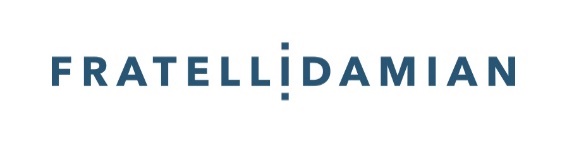 METAL CHICLA METAMORFOSI DEL METALLO OLTRE LA SUPERFICIE Il metallo sarà l’elemento costitutivo delle realizzazioni FRATELLIDAMIAN e prenderà forma in maniera originale e coinvolgente, una visione non naturalistica ma contemporanea e stimolante, capace di catturare l’attenzione del visitatore. Troverete creazioni dal carattere accattivante, funzionale ed allo stesso tempo decorativo. Geometrie semplici, solidi e superfici di varia finitura che, posizionate su livelli diversi, andranno a creare un effetto tridimensionale, lasciando spazio all’immaginazione.La sinergia con il designer Carlo Favaro, ne esalta l’essenzialità dei materiali e il minimalismo delle sue forme, ed unisce all’eleganza, la raffinatezza della lavorazione degli stessi.Il Fuori Salone sarà quindi l’occasione per FRATELLIDAMIAN di mettere in evidenza i propri tratti distintivi, unendo competenze artigianali, standard qualitativi elevati e conoscenze tecniche avanzate per fornire soluzioni di alto valore estetico nel campo del lusso, dal retail al contract al navale.FRATELLIDAMIAN  Via Pontaccio, 19 Zona BreraMETAMORPHOSIS OF METAL BEYON THE SURFACE Metal will be the constitutive element of the FRATELLIDAMIAN realizations and will take shape in an original and engaging way, a not naturalistic but contemporary and stimulating vision, able to capture the visitor's attention.Save creations with an appealing, functional and the same time decorative character. Simple geometries, solids and surfaces of various finishes that, positioned on different levels, will create a three-dimensional effect, giving space to the imagination.The synergy with the designer Carlo Favaro, enhances the essential nature of the materials and the minimalism of its forms, and combines the elegance, the refinement of the workmanship of the same.The Fuori Salone will therefore be an opportunity for FRATELLIDAMIAN to highlight its distinctive features, combining craft skills, quality standards and services to provide high-value solutions in the luxury sector, from retail to contract to naval.La storia di Fratelli Damian affonda le sue radici negli anni ’70. Nasce dalle mani e dalla passione di Luigi, artigiano abile ed esperto nella lavorazione delle superfici metalliche, e cresce e si sviluppa alla fine degli anni ’90, con il passaggio di testimone dal padre ai figli Loris e Marzia.Un percorso importante in cui il “saper fare” artigiano viene tramandato e valorizzato negli anni, rendendo Fratelli Damian un punto di riferimento nella lavorazione e trasformazione di materiali pregiati, da impiegare in diversi ambiti progettuali. Nascono così realizzazioni uniche e sartoriali, che rispondono a numerose esigenze costruttive e di finitura di materiali come inox, ottone, rame, leghe di alluminio, acciai al carbonio.Il bagaglio di tradizione ed esperienza, arricchito negli anni da nuove competenze, da tecnologie e da una forte spinta all’innovazione, permette oggi all’azienda di lavorare in sinergia con architetti, progettisti, designer che operano in numerosi settori del lusso, nella fornitura di prodotti destinati agli ambiti retail, contract e navale.